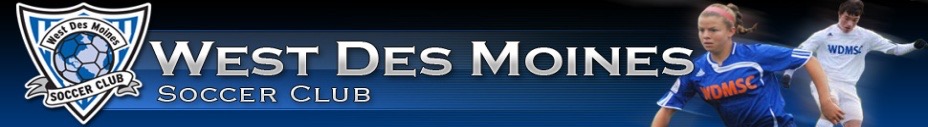 Meeting held at Goldfinch Realty (1741 Grand Ave, WDM)June 15, 2022Meeting commenced: 6:34 p.m.Guest Speaker: Jerrod SierverdingGrimesPlex update (last 5-6 months)Apr./May 2022: Hope Commercial donated the GrimesPlex land and $12 mil. toward the project to the City of Grimes. City of Grimes now has ownership:CDA awarded the civil engineering design contractWill start moving forward with master plansSports Facility Management, out of Florida, hired for feasible design, etc. for input on final design packagesCDA will create final designs+/- June/July final drawingsProcess/construction timeline after final drawings:+/- July/August 30-day bid date window for contractor, Sports Facility Mgmt contract with Grimes continues with planning and buildingMusco Lighting working with City of Grimes for possible donations, etc.Once turf, supplies, and labor are secured, two fields can be built per month. Fields will be finished south to north so the first six fields are Sporting Iowa fields.Still working through master scheduling for soccer, baseball, etc.City of Grimes will do all baseball schedulingGrimes will pay SPIA field rental back to SPIASponsorship revenues now between two entities: SPIA and City of GrimesMore than likely Sports Facility Mgmt will be the service contract for scheduling, maintenance, etc.City of Grimes will be responsible for field maintenance, field setup, etc.Best case scenario: contractor bid completed end of July, August=contracts, September=earliest for turf and supplies, October=1st two fieldsSporting Iowa Updates - RichTryouts are done1,100 players totalNumbers are up from last yearState Cup Success: 7 out of 8 spring winners (13U and 14U), 18 out of 23 total championships→Super Group moves to nationals in Colorado, Premier Group moves to regionals in Chicago with the chance to move to nationalsDiscovery Phase: summer camps moved to be a weekly time slot, pushing communication for camps and registration, WDM numbers are down from where JUSC is currently sittingDirector of Properties Report - AdamGeneral UpdatesHV fields for summer: 1 and 2, full; 4 9v9; 6, 7 and 8 torn down for summerRR: fields are closed, closing off/marking off fields to indicate a two-week field recoveryMemorial Day RR volunteers got most of the items crossed off the to-do listField scheduling, etc. will be through Playmetrics. Still need to figure out logistics and changes.HV 13 and 14 Academy fields numbers switching to reflect signage: 5A and 5B or 7A and 7BReminder to coaches to rotate warm-up areas at HVMid-American LightsMid-American is moving the power lines underground along the west/Walnut Woods side of the parking lot at HV.Requires moving the current light along those lines/poles elsewhereWill move to a post that shines more directly in the parking lot3v3 Update23 teams currently registered, registration closes SaturdayHope to have 25-30 teamsBeer permit is working through the channels, went with 6-mosTreasurer’s Report - SethFinancial ReportDirector of Recreation Report - Matt191 registrations so far, registration closes July 15Director of Competitive Report - Janell (none)Secretary Report - Jonathan (covered by Kevin)Chick-fil-A Fundraiser: needs to be held on Monday or TuesdayLooking at July 11 (allows for a last minute registration push)Can it be pushed back to the first week of the season?Updated BylawsBoard will review and vote in a 10-day windowOnce approved, sent to membership to review. After 10 days if there are no issues or comments, changes are finalized.President’s Report - KevinVacant board position(s)Need to post within a month/next board meeting if positions aren’t filledPositions to fill: Director of Fundraising, Secretary (Jonathan will move to Treasurer)Holiday Lights: Santa’s Rock N LightsSoccer night fundraiser: out of dates offered, Thursday, December 15Need to sell 17 tickets with the WDMSC code in order to start getting fundsEvery ticket sold with the WDMSC code will kick back $3 per ticket to WDMSCPayPalCould access old account just not updateCreated a new one so Scuff Podcast donation for 3v3 could be processedService AgreementSet to expire June/early JulyNeeds to be updated with a few details cleaned up4th of July ParadeCan pull the trailerNeed volunteers to walk the paradeOrder stress balls, and other give away items with the WDMSC logoUniforms UpdateRecreation uniform shorts and socks changed, shorts moving the A4, overall cost is down for rec players9U Academy→Current Adidas top being phased out, moved to a Matchday version10U Academy→different than 9U since they just bought last year, there is enough stock in the phased out jersey to cover 10UBoth academy training shirts moved to the A4 cooling shirt, same cost as the cottonSoccer BallsKeep or stop passing out to younger age groups?Keep but change handout process